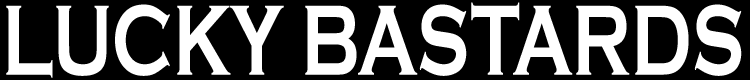 Gilje - Askim02.11.2019Sett 1Sett 2Sett 3ReserveFolsom prison bluesJonny CashG108TeleThat's all right mamaElvis PresleyA122TeleGet rhythmJonny CashF98TeleTougher Than The RestChris Le-Doux(Ny!)GDrømmedameTrang FødselGm120StratGlemte minnerDelillosG167StratWicked gameChris IsaacHm112StratMary had a little lambStevie Ray VaughanE126StratEmpty ArmsStevie Ray VaughanH147StratI know a littleLynyrd SkynyrdA100StratGet over itEaglesA167StratBad thingsJace EvrettE134TeleI love this barToby KeithD115TeleGuitars, Cadillacs…..Dwight Yoakam(Som Rakafisk)ATeleRattledTraveling WilburysE114StratSveve Over ByenDe LillosECarmenMarius MüllerEmStratHonky Tonk ManDwight YoakamE144TeleFriends in low placesGarth BrooksA111TeleSweet home alabamaLynyrd SkynyrdD100StratStjernesluddDum Dum BoysC145TeleMorning SongJim StarkF#mHarryCC CowboysStemme ned 6. streng til DE132TeleTigerguttCC CowboysD150StratPride and joyStevie Ray VaughanStevie Ray VaughanE62StratKeep your hands to yourselfGeorgia SatellitesGeorgia SatellitesA117StratHandle with careTraveling WilburysTraveling WilburysD114StratEi krasafaren steinbuHellbilliesHellbilliesEm92TeleSplitter pineDum Dum BoysDum Dum BoysRett over i Her kommer vinternH90LPHer kommer vinternJokke & ValentinerneJokke & ValentinerneRett på Vill, vakker og våtA124LPVill, vakker og våtCC CowboysCC CowboysF# så Kokken TorG146LPKokken TorDeLillosDeLillosF#m / D124LPRough BoyZZ TopZZ TopA80LPHvad Gør Vi Nu, Lille DuGasolinGasolinAStratPlay that funky musicWild CherryWild CherryE110StratI feel goodJames BrownJames BrownD72StratBlack or whiteMichael JacksonMichael JacksonE115StratIt wasn’t meDance With A StrangerDance With A StrangerH130StratIdyllPostgirobyggetPostgirobyggetGPurple rainPrincePrinceA116StratLittle WingLittle WingDivAC/DC AC/DC Back in blackAC/DCE88LPBlack dogLed ZeppelinA78LPBorn to be wildSteppenwolfEm143StratBOWIE:Cat PeopleDavid BowieHmLet’s DanceDavid BowieA…Rebel RebelDavid BowieDChartreouseZZ TopC136LPDen finaste eg veitHellbilliesD -> F118StratDon’t Let Me DownBeatlesF#mStratDriven to tearsThe PoliceA158StratEn Blå SangTrond Trudvang(Ny!)F#TeleEtt & nollBo Kaspers(Øve?)Am120StratHallelujah I love her soRay CharlesC62StratHere comes the sunThe BeatlesD -> G130StratI feel fineThe BeatlesG88StratIkke tru et ordMarius Müller/Thin LizzyAm80StratI’m Gonna Find Another UJohn Mayer(Ny!)AKvinde MinKim LarsenEmSelbuLet’s danceDavid BowieA115StratLove SomeoneLukas Graham(Ny!)GLykkelige megTrang FødselC150StratLunsh i det grønneDum Dum boysA150StratMoney for NothingDire StraitsGLPMystery TrainElvis Presley(Ny!)ANowhere manBeatlesE121StratPlease come home for christmasEagles/J. Winter(Øve!)GStratRakafiskHellbilliesATeleZZ Top medleyZZ TopA73LPScuttle Buttin’Stevie Ray Vaughn(Ny!)EStratSlow dancing in a burning roomJohn MayerA67StratStrange kind of womanDeep PurpleHm130StratSultans of swingDire StraitsDm148StratSuser avgårde alle mannDeLillosD140StratSusie QCreedenceE128StratSweet Child’o MineGuns & RosesDStratTøff I PyjamasDeLillosCWalk This WayAerosmith/Run DMCE106StratYou’ll Never Walk AloneGerry and the PacemakersYou shook me all night longACDCG128LP